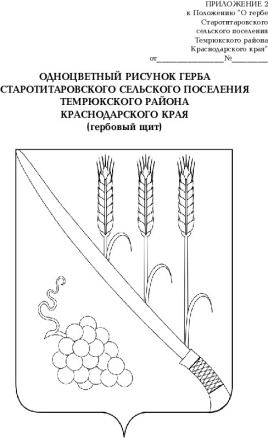 СОВЕТ СТАРОТИТАРОВСКОГО СЕЛЬСКОГО ПОСЕЛЕНИЯТЕМРЮКСКОГО РАЙОНАР Е Ш Е Н И Е  № ____   _________  сессия                                                                             III созыва«____» ________ 2019 года                                              ст. Старотитаровская   О признании  утратившим силу решения LII сессии Совета Старотитаровского сельского поселения Темрюкского района от 21 декабря 2017 года № 345  «Об утверждении Положения о порядке назначения и выплаты ежемесячной надбавки к должностному окладу за особые условия труда муниципальных служащих администрации Старотитаровского сельского поселения Темрюкского района»В связи с допущенными ошибками и неточностями, с целью приведения нормативного правового акта в соответствии с действующим законодательством Российской Федерации, Совет Старотитаровского сельского поселения Темрюкского района   Р Е Ш И Л:1. Признать утратившим силу решение LII сессии Совета Старотитаровского сельского поселения Темрюкского района от 21 декабря 2017 года № 345  «Об утверждении Положения о порядке назначения и выплаты ежемесячной надбавки к должностному окладу за особые условия труда муниципальных служащих администрации Старотитаровского сельского поселения Темрюкского района».2. Официально опубликовать (разместить) настоящее решение в официальном периодическом печатном издании органов местного самоуправления муниципального образования Темрюкский район «Вестник органов местного самоуправления муниципального образования Темрюкский район» и официально опубликовать (разместить) на  официальном сайте муниципального образования Темрюкский район в информационно-телекоммуникационной сети «Интернет», а также разместить на официальном сайте администрации Старотитаровского сельского поселения Темрюкского района.3. Контроль за выполнением настоящего решения возложить на заместителя главы  Старотитаровского сельского поселения Темрюкского района Т.И.Опарину и постоянную комиссию Совета Старотитаровского сельского поселения Темрюкского района по вопросам экономики, бюджета, финансов, налогов и распоряжению муниципальной собственностью (Красницкая).4. Решение  вступает в силу после его официального опубликования.Проект подготовлен и внесён:Начальник финансового отдела администрации Старотитаровского сельского поселения Темрюкского района                                  Л.В. КубракПроект согласован:Заместитель главы Старотитаровскогосельского поселенияТемрюкского района                                                                      Т.И.ОпаринаНачальник общего отдела администрацииСтаротитаровского сельского поселенияТемрюкского района                                                                  О. Н. ПелипенкоГлава Старотитаровского сельского поселения Темрюкского района ______________ А.Г.Титаренко«_____» ______________ 2019 годаПредседатель Совета Старотитаровского сельского поселения Темрюкского района _______________ И.А.Петренко«_____» ______________ 2019 года